СК РОССИИСЛЕДСТВЕННОЕ УПРАВЛЕНИЕ ПО РЕСПУБЛИКЕ БАШКОРТОСТАНПРИКАЗ19.11.2015	            № 356УфаОб образовании комиссии по рассмотрению уведомлений сотрудников следственного управления Следственного комитета Российской Федерации по Республике Башкортостан о получении подарков в связи с их должностным положением или исполнением служебных обязанностей, оценке стоимости подарков, внесению предложений по их реализацииВо исполнение постановления Правительства Российской Федерации от № 10 «О порядке сообщения отдельными категориями лиц о получении подарка и в связи с их должностным положением или исполнении ими служебных (должностных) обязанностей, сдачи и оценке подарка, реализации (выкупа) и зачисления средств, вырученных от его реализации» (в редакции Постановления Правительства РФ от 12.10.2015 № 1089), руководствуясь подпунктом 5 пункта 8 Положения о Следственном управлении Следственного комитета Российской Федерации по Республике Башкортостан, утвержденного Председателем Следственного комитета Российской Федерации 15.02.2011,ПРИКАЗЫВАЮ:Образовать комиссию следственного управления Следственного комитета Российской Федерации по Республике Башкортостан (далее- следственное управление) по рассмотрению уведомлений сотрудников следственного управления о получении подарков в связи с их должностным положением или исполнением служебных обязанностей, оценке стоимости подарков, внесению предложений по их реализации, в следующем составе:Председатель комиссии:Султанов Руслан Габбасович	- заместитель руководителя                                                                   следственного управленияПС 00081912Заместитель председателя комиссии:Морозов Андрей Васильевичстарший помощник руководителя управления (по вопросам собственной безопасности)Члены комиссии:Горбатова Татьяна Петровнаруководитель отдела кадровАбрамова Светлана Николаевна	-	старший помощник руководителяуправления (по взаимодействию со средствами массовой информации)Филиппова Татьяна Анатольевна	-	руководительфинансово - экономического отделаДаминев Марат Ирикович	-	руководитель отделаСекретарь комиссии:Александров Сергей Владимирович - инспектор отделаматериально-техническогообеспеченияКонтроль за работой комиссии оставляю за собой.материально-техническогообеспеченияполковник юстицииИ.о. руководителя следственного управления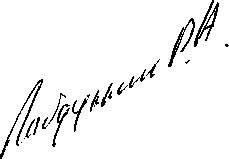 Р.А. Габдуллин